GFWC/Ohio Federation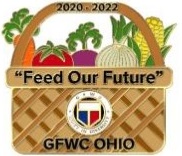 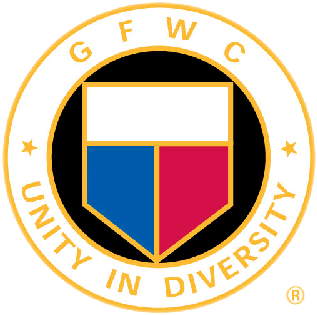 Of Women’s ClubsNEWSLETTERDecember 2021Hello GFWC Ohio Club Women: I hope you all had a wonderful Thanksgiving and were able to share it with those you love.  With Thanksgiving behind us I’m sure you are busy getting ready for Christmas, such a joyful time but can be also stressful.  Take time to care for yourself, do something fun or meet some friends, celebrate with family and friends and take time to enjoy the season.  May you and your family be blessed with good health and make happy memories in 2022. Happy New Year.   The weather is cooling, and it won’t be long before the snow starts blowing.  With the end of the year and the snow comes reporting season. It is time to think about what your club has been doing this past year. January is the time to write your club reports so we can all hear of these amazing feats. Taking count of all the projects and hours you have spent serving others. Gathering your information and writing your reports.   Recruit some of your members to help write a report or two, make it a club project, working together will be fun. All reports must be postmarked by February 1, 2022.  It will be here before you know it.  CLUB DUES: Instructions for the Treasurer Sheet and forms can be found in the 2021 Update of the Directory. If it has not been sent you have missed the honor roll points. All dues must be paid by December 31, 2021, to be eligible for awards.  Send dues to GFWC Ohio Treasurer, Deidra Devore, 9424 County Road 39, Bloomingdale, OH 43910.  You should also send in reports during the year whenever your membership changes. Having correct membership data in a timely manner is significant for the smooth functioning of the GFWC/Ohio Federation of Women's Clubs Board of Directors, as well as, for the accurate distribution of The Buckeye Magazine.  BUCKEYE: Hope you received your Buckeye Magazine, last month.  If you did not receive your Buckeye, please send your address to Deidra Devore, 9424 County Road 39, Bloomingdale, OH 43910.   Send any articles to Jonnah Hetzel, at gfwcohiobuckeye@gmail.com The deadline for Buckeye articles for the Spring Issue is February 4, 2022.  Send all entries to Jonnah at the above email.  Looking forward to hearing what you have been doing in your club.LEADS: GFWC Ohio believes strongly in supporting the GFWC LEADS PROGRAM, if you are interested in becoming a leader and would like to attend the LEADS seminar, the application is available in the GFWC Ohio Directory, and as an attachment to this newsletter.   The application is due to the State President by January 1, 2022, along with your letters of recommendation.  The GFWC Ohio Board of Directors will then select the candidate at the Winter Board Meeting.  Send application to: Marjean Sizemore,172 Jeffrey Street, Wintersville, Ohio 43953.    The GFWC Community Impact Program Award offers GFWC clubs’ financial incentive to implement projects designed to impact a specific problem in your community. Each entry can feature one to three local projects undertaken by a club, all accomplished during the Award Period. From “done in a day” projects to those that could require more rigorous planning and implementation, this is a way to recognize the hard work of a club. We all do good works all the time. This doesn’t need to be different than what you are already doing, it just needs to be specially written up and submitted for consideration. Award Rules: • Projects MUST be accomplished during the program period: January 1, 2020- December 31, 2021. • Club entries must be sent to the State Community Impact Program Award Chairmen, postmarked no later than February 1, 2022.  All entries must include completed Community Improvement Contest Entry Form. Send to: Corky Nosek, 8 Stoney Creek Rd.  Hilton Head Island, SC 29928. PUBLICITY: Do you have club news to share with GFWC? Pictures tell a story. Email PR@gfwc.org. to be considered for GFWC’s Blog. Share upcoming club projects with GFWC Ohio to be included on our Facebook Page to Rose Logston; pictures and articles send to Linda Crish to be included in our Membership Matter page. We want to hear from YOU! GFWC OHIO CONVENTION:  Mark your calendar, and request days off, if necessary.  The GFWC Ohio Convention is scheduled for April 29-May 1, 2022.  It should be an exciting time for Ohio members, it is the first time we will be meeting in person since 2019.  What a treat it will be to see all our Federation sisters and celebrate your accomplishments. Watch for additional information in the Buckeye Magazine. Addresses for the Ohio Clubwoman 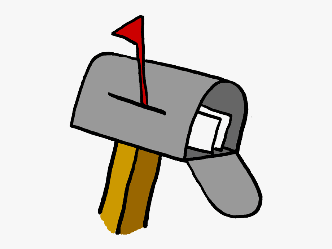 If any of you, or your club members have had an address change please report it. Please let Deidra Devore know if you lost members or recruited new members as well. Please be sure all the addresses we have are current. Please send address changes to Deidra Devore, 9424 County Road 39, Bloomingdale, Ohio 43910. Or email to: fruitloop119@yahoo.comLove to all.  Merry Christmas and Happy New Year Marjean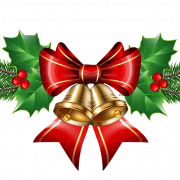 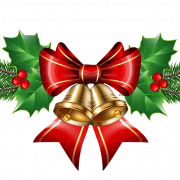 